DESPUÉS DE JUGAR RECOJO MIS JUGUETESES MUY DIVERTIDO JUGAR CON LOS JUGUETES QUE TENEMOS EN CASA Y EN EL COLEGIO, PERO NO TANTO EL RECOGERLOS. SI PONGO LOS JUGUETES POR MEDIO SOY YO QUIEN DEBE RECOGERLOS Y GUARDARLOS CON ORDEN DONDE ESTABAN, PARA OTRO DÍA VOLVER A JUGAR CON ELLOS. SI NO LO HAGO SE PUEDEN PERDER FICHAS, MEZCLAR JUEGOS… Y YA NO PUEDO JUGAR CON ELLOS. NO TENGO QUE ESPERAR A QUE LO GUARDE OTRA PERSONA PORQUE YA SOY MAYOR Y LO HAGO YO MUY BIEN.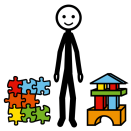 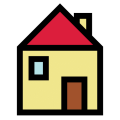 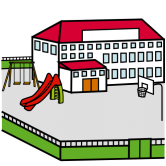 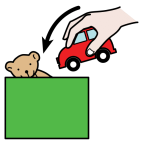 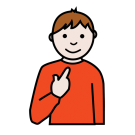 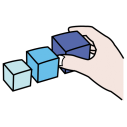 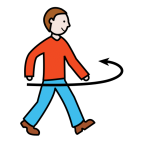 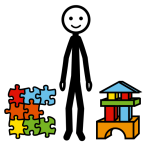 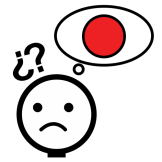 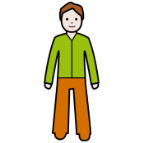 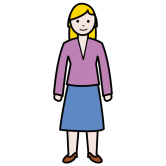 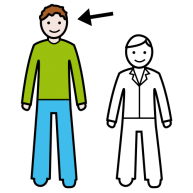 HOY HE APRENDIDO A QUE ME TENGO QUE RECOGER MIS JUGUETES CUANDO TERMINO DE JUGAR Y NO ESPERAR A QUE LO HAGA OTRA PERSONA  Y ESO ESTÁ BIEN.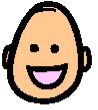 PARA RECORDAR BIEN POR QUÉ DEBO HACERLO PUEDO LEERME DE VEZ EN CUANTO LA SIGUIENTE LISTA Y REPETIRME LAS SIGUIENTES PALABRAS:”TENGO QUE RECOGER MIS JUGUETES CUANDO TERMINE DE JUGAR”:PARA TENER MIS JUGUETES ORDENADOS Y PODER JUGER OTRO DÍA CON ELLOSPORQUE TENGO QUE OBEDECER A MIS PADRES Y MAESTRAS. ELLOS SABEN LO QUE ME CONVIENE.PORQUE YA SOY MAYOR Y LO SE HACER MUY BIEN.PARA ESTAR TODOS CONTENTOS.